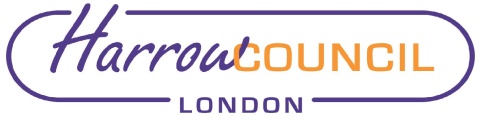 Section 2 – ReportIntroductory paragraphIn Harrow a range of community outpatient services are currently being provided through a community contract with Harrow Health Community Interest Company (HHCIC). This contract has been in place for ten years and its latest extension is coming to an end on 30 September 2023.During the tenure of this contract Harrow CCG became part of NHS North West London. This means that as part of the forward planning for these services, some are being reviewed and will be procured across North West London while others will be reviewed locally (see table below).A key priority for the review and provision of future services is to ensure that all patients/residents in Harrow have access to an equitable provision of service, no matter where they live in the borough, or which GP practice they are registered with. The review will focus on understanding of the data and information on local health inequalities and their impact on service delivery and transformation, as well as current evidence of best practice. Feedback and engagement with current service users will be built into the review process and any subsequent procurement. Ward Councillors’ commentsNot applicable as report relates to all wards.Financial ImplicationsNone for CouncilPerformance Issues None for CouncilEnvironmental ImpactNone for CouncilRisk Management ImplicationsNone for CouncilEqualities Implications / Public Sector Equality DutyThe NWL ICB will ensure that its Equality Health Impact Assessment (EHIA) process is used to assess the potential impacts of the recommended option to ensure services provide equal access, care and quality of services to all the patients it serves.Council PrioritiesPutting Residents First – As the key priority for the review and provision of future services is to ensure that all patients/residents in Harrow have access to an equitable provision of service, no matter where they live in the borough, or which GP practice they are registered with this puts Residents first. Section 3 - Statutory Officer ClearanceNot required for this report. Mandatory ChecksWard Councillors notified:  NO, as it impacts on all Wards. Section 4 - Contact Details and Background PapersContact:  Isha Coombes, Harrow Borough Director North West       London Integrated Care Board i.coombes@nhs.netBackground Papers: Appendix 1 – Review of Current Community                                     Outpatient Services in HarrowReport for:Health and Social Care Scrutiny Sub-CommitteeDate of Meeting:21 February 2023Subject:Review of Current Community Outpatient Services in Harrow
Responsible Officer:Isha Coombes, Harrow Borough Director, North West London Integrated Care BoardScrutiny Lead Member area:Health – Councillor Chetna Halai               Councillor Antonio Weiss   Exempt:NoWards affected:All WardsEnclosures:Appendix 1 – Review of Current Community Outpatient Services in HarrowSection 1 – Summary and RecommendationThis report describes the purpose and the approach to the North West London Integrated Care Board’s review of community outpatient services within the context of all outpatient services in Harrow.Recommendation: The Health and Social Care Sub-Committee is requested to note the purpose and approach of the North West London Integrated Care Board’s review of community outpatient services.Service nameWhat is providedReview Community OphthalmologyClinics for acute and chronic eye conditions including: glaucoma allergies and inflammationNW London wideCommunity musculoskeletal (MSK) services      Clinics to help with joint and back problemsNW London wideCommunity Physiotherapy Physiotherapy services GPs can book into directlyNW London wideCommunity Neurology Headache clinicHarrowCommunity Gastroenterology     Clinics for stomach and bowel check-upsHarrowCommunity Out-patients paediatricsChildren’s clinicsHarrowCommunity Ear, Nose & Throat (ENT)Ear, nose and throat clinicsHarrowAttention Deficit Hyperactivity Disorder (ADHD)Clinics to provide assessment and support for patients with ADHDNW London wide